Y5 and Y6 Spelling Home Learning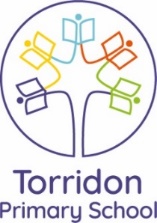 Focus: Y5/6 Spelling Word ListDate set: 29.06.20Have a go at writing sentences containing the words above used correctly._____________________________________________________________________________________________________________________________________________________________________________________________________________________________________________________________________________________________________________________________________________________________________________________________________________________________________________________________________________________________________________________________________________WordAttempt 1Attempt 2Attempt 3existenceexplanationfamiliarforeignfortyfrequentlygovernmentguaranteeharasshindrance